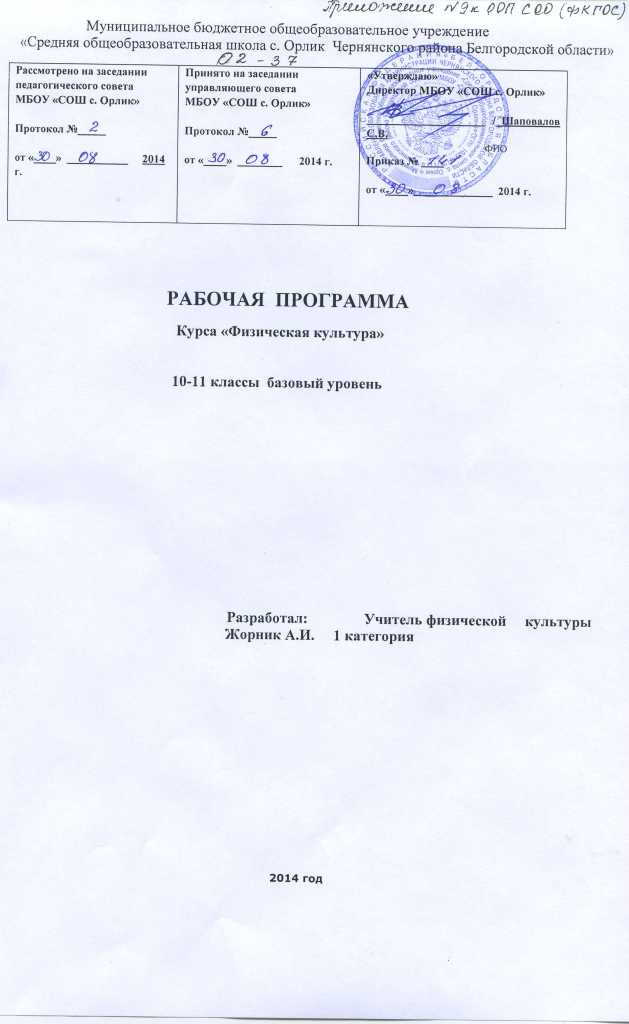 Пояснительная записка Данная программа по физической культуре для 10-11 классов составлена на основе Примерной основной образовательной программы основного общего образования  и одобренной решением федерального учебно-методического объединения по общему образованию(протокол от 8 апреля 2015 г. № 1/15)и авторской программы « Комплексная программа физического воспитания учащихся 1-11 классов »    Авторы В.И. Лях, А.А. Зданевич. (М.: Просвещение, 2011г.)В соответствии с Федеральным базисным учебным планом учебный предмет «Физическая культура» вводится как обязательный предмет в основной школе. Примерное распределение учебных часов на их изучение из расчёта: трёх часов в неделю в 10 классе на 102 часа в год; трёх часов в неделю в 11 классе на 102 часа в год . Рабочая программа рассчитана на 34 учебных недели. Срок реализации программы- 2года.В соответствии с нормативными локальными актами муниципального и регионального уровня в образовательном учреждении осуществляется приём контрольных нормативов по Всероссийскому  физкультурно-спортивному комплексу ГТО..	Для реализации программного содержания в учебном процессе можно использовать следующие учебники:Лях, В. И. Физическая культура. 10-11 кл. : учеб. для общеобразоват. учреждений / В. И. Лях, А. А. Зданевич ; под общ. ред. В. И. Ляха. – М. : Просвещение, 2011.В  программе  В. И. Ляха,  А. А. Зданевича  программный  материал делится на две части – базовую и вариативную(дифференцированную). Базовый компонент составляет основу общегосударственного стандарта общеобразовательной подготовки в сфере физической культуры и не зависит от региональных, национальных и индивидуальных особенностей ученика.. Вариативная (дифференцированная ) часть физической культуры обусловлена необходимостью учёта индивидуальных способностей детей, региональных, национальных и местных особенностей школ. Часы вариативной части дополняют основные разделы программного материала базовой части, при этом с учетом рекомендаций Минобрнауки РФ с целью содействия физическому развитию обучающихся, повышению двигательной активности в режиме учебного дня в разделах «Подвижные игры» изучается  народная игра «Русская лапта».В случае не соответствующих погодных условий(отсутствие необходимого количества  снега, морозы и др.)возможна замена материала по лыжной подготовке на материал кроссовой, беговой или игровой подготовки. Особенностью программы является увеличение часов на спортивные игры и включение в каждый урок подвижных игр, соревновательно- игровых упражнений. 2.Планируемые результаты. Требования к результатам освоения основных общеобразовательных программ задают критерии оценки личностных, метапредметных и предметных результатов на каждой ступени школьного образования.К личностным(ценностным) результатам обучающихся относятся ценностные ориентации выпускников школы, отражающие их индивидуально-личностные позиции, мотивы образовательной деятельности, социальные чувства, личностные качества.Основной акцент в оценивании учебных достижений по физической культуре учащихся, имеющих выраженные отклонения в состоянии здоровья, должен быть сделан на стойкой мотивации к занятиям физическими упражнениями и динамике их физических возможностей. При самых незначительных положительных изменениях в физических возможностях обучающихся, которые обязательно должны быть замечены учителем и сообщены обучающемуся (родителям), выставляется положительная отметка.	Положительная отметка должна быть выставлена также обучающемуся, который не продемонстрировал существенных сдвигов в формировании навыков, умений в развитии физических качеств, но регулярно посещал занятия по физической культуре, старательно выполнял задания учителя, овладел доступными ему навыками самостоятельных занятий оздоровительной или корригирующей гимнастики, необходимыми знаниями в области   физической культуры.К метапредметным (компетентностным) результатам обучающихся относятся освоенные учащимися универсальные способы деятельности, применимые как в рамках образовательного процесса, так и в реальных жизненных ситуациях.К предметным результатам относятся усвоенные учащимися при изучении учебного предмета знания, умения, навыки и специальные компетенции, опыт творческой деятельности, ценностные установки, специфичные для изучаемой области знаний.По окончании основной школы учащиеся должны:Знать:      1. Основы знаний о физической культуре, умения и навыки.1.1. Социокультурные основы.10 класс. Физическая культура общества и человека, понятие физической культуры личности. Ценностные ориентации индивидуальной физкультурной деятельности: укрепление здоровья, физическое совершенствование и формирование здорового образа жизни. Современное олимпийское и физкультурно-массовое движения.11 класс. Спортивно-оздоровительные системы физических упражнений в отечественной и зарубежной культуре, их цели и задачи, основы содержания и формы организации.1.2. Психолого-педагогические основы.10 класс. Способы индивидуальной организации, планирования, регулирования и контроля физических нагрузок во время занятий физическими упражнениями. Основные формы и виды физических упражнений.Понятие телосложения и характеристика его основных типов, способы составления комплексов физических упражнений из современных систем физического воспитания.Основные технико-тактические действия в избранном виде спорта.11 класс. Основы организации и проведения спортивно-массовых соревнований по различным видам спорта. Особенности самостоятельной подготовки к участию в спортивно-массовых мероприятиях. Способы регулирования массы тела.1.3. Медико-биологические основы.10 класс. Роль физической культуры и спорта в профилактике заболеваний и укрепления здоровья. Основы организации двигательного режима, характеристика упражнений и подбор форм занятий в зависимости от особенностей индивидуальной учебной деятельности, самочувствия и показателей здоровья.11 класс. Особенности техники безопасности и профилактики травматизма, профилактические и восстановительные мероприятия при организации и проведении спортивно-массовых и индивидуальных форм занятий физической культурой и спортом.Вредные привычки, причины их возникновения и пагубное влияние на здоровье.1.4. Приемы саморегуляции.10–11 классы. Аутогенная тренировка. Психомышечная и психорегулирующая тренировки. Элементы йоги.1.5. Баскетбол.10–11 классы. Терминология баскетбола. Влияние игровых упражнений на развитие координационных способностей, психохимические процессы; воспитание нравственных и волевых качеств. Правила игры. Техника безопасности при занятиях баскетболом. Организация и проведение соревнований. Самоконтроль и дозирование нагрузки при занятиях баскетболом.1.6. Волейбол.10–11 классы. Терминология волейбола. Влияние игровых упражнений на развитие координационных способностей, психохимические процессы, воспитание нравственных и волевых качеств. Правила игры. Техника безопасности при занятиях баскетболом. Организация и проведение соревнований. Самоконтроль и дозирование нагрузки при занятиях баскетболом.1.7. Гимнастика с элементами акробатики.10–11 классы. Основы биомеханики гимнастических упражнений. Влияние гимнастических упражнений на телосложение человека. Техника безопасности при занятиях гимнастикой. Оказание первой помощи при занятиях гимнастическими упражнениями. Самоконтроль при занятиях гимнастикой.1.8. Легкая атлетика.10–11 классы. Основы биомеханики легкоатлетических упражнений. Влияние легкой атлетики на развитие двигательных качеств. Правила проведения соревнований. Техника безопасности при проведении занятий легкой атлетикой. Самоконтроль при занятиях легкой атлетикой.Уметь:2. Демонстрировать.3.Содержаниепрограммы учебного предмета, курса Компетентный подход определяет следующие особенности предъявления содержания образования: оно представлено в виде трех тематических блоков, обеспечивающих формирование компетенций.В первом блоке представлен информационный компонент – изучение культурно-исторических основ знаний, медико-биологических, психолого-социальных основ и основ безопасности жизнедеятельности. Данный компонент способствует развитию ценностно-смысловой и учебно-познавательной компетенций.Во втором блоке представлен операционный компонент, включающий в себя двигательные умения и навыки (освоение техники упражнений и развитие способностей) и практические умения. Этот компонент позволяет формировать у учащихся коммуникативную компетенцию и компетенцию личностного самосовершенствования.В третьем блоке представлен мотивационный компонент, который отражает требования к учащимся (что они должны знать, уметь, демонстрировать).Таким образом, тематическое планирование обеспечивает взаимосвязанное развитие и совершенствование ключевых, общепредметных и предметных компетенций.Личностная ориентация образовательного процесса выявляет приоритет воспитательных и развивающих целей обучения. Способность учащихся понимать причины и логику развития физических и психических процессов открывает возможность для осмысленного восприятия всего разнообразия мировоззренческих, социокультурных систем, существующих в современном мире. Система учебных занятий призвана способствовать развитию личностной самоидентификации, гуманитарной культуры школьников, их приобщению к ценностям национальной и мировой культуры, усилению мотивации к социальному познанию и творчеству, воспитанию личностно и общественно востребованных качеств, в том числе гражданственности, толерантности.Деятельностный подход отражает стратегию современной образовательной политики: необходимость воспитания человека и гражданина, интегрированного в современное ему общество, нацеленного на совершенствование этого общества. Система уроков сориентирована не столько на передачу «готовых знаний», сколько на формирование активной личности, мотивированной к самообразованию, обладающей достаточными навыками и психологическими установками к самостоятельному поиску, отбору, анализу и использованию информации. Это поможет выпускнику адаптироваться в мире, где объем информации растет в геометрической прогрессии, где социальная и профессиональная успешность напрямую зависят от позитивного отношения к новациям, самостоятельности мышления и инициативности, от готовности проявлять творческий подход к делу, искать нестандартные способы решения проблем, от готовности к конструктивному взаимодействию с людьми.Основой целеполагания является обновление требований к уровню подготовки выпускников в системе физкультурного образования, отражающее важнейшую особенность педагогической концепции государственного стандарта – переход от суммы «предметных результатов» (то есть образовательных результатов, достигаемых в рамках отдельных учебных предметов) к межпредметным и интегративным результатам. Такие результаты представляют собой обобщенные способы деятельности, которые отражают специфику не отдельных предметов, а ступеней общего образования. В государственном стандарте они зафиксированы как общие учебные умения, навыки и способы человеческой деятельности, что предполагает повышенное внимание к развитию межпредметных связей курса физической культуры.Дидактическая модель обучения и педагогические средства отражают модернизацию основ учебного процесса, их переориентацию на достижение конкретных результатов в виде сформированных умений и навыков учащихся, обобщенных способов деятельности. Формирование целостных представлений о физической культуре будет осуществляться в ходе творческой деятельности учащихся на основе личностного осмысления фактов и явлений физического развития. Особое внимание уделяется познавательной активности учащихся, их мотивированности к самостоятельной учебной работе. Это предполагает все более широкое использование нетрадиционных форм уроков, в том числе методики ролевых игр, спортивных игр, единоборств, соревновательных упражнений, эстафет, межпредметных интегрированных уроков и т. д.Учащиеся должны приобрести умения по формированию собственного алгоритма решения познавательных задач формулировать проблему и цели своей работы, определять адекватные способы и методы решения задачи, прогнозировать ожидаемый результат и сопоставлять его с собственными знаниями по физической культуре. Учащиеся должны научиться представлять результаты индивидуальной и групповой познавательной деятельности в формах реферата, рецензии, публичной презентации.Проектная деятельность учащихся – это совместная учебно-познавательная, творческая или игровая деятельность, имеющая общую цель, согласованные методы, способы деятельности, направленная на достижение общего результата. Непременным условием проектной деятельности является наличие заранее выработанных представлений о конечном продукте деятельности, соблюдение последовательности этапов проектирования (выработка концепции, определение целей и задач проекта, доступных и оптимальных ресурсов деятельности, создание плана, программ и организация деятельности по реализации проекта), комплексная реализация проекта, включая его осмысление и рефлексию результатов деятельности.Спецификой учебной проектно-исследовательской деятельности является ее направленность на развитие личности и на получение объективно нового исследовательского результата. Цель учебно-исследовательской деятельности – приобретение учащимися познавательно-исследовательской компетентности, проявляющейся в овладении универсальными способами освоения действительности, в развитии способности к исследовательскому мышлению, в активизации личностной позиции учащегося в образовательном процессе.Реализация тематического плана обеспечивает освоение общеучебных умений и компетенций в рамках информационно-коммуникативной деятельности, в том числе способностей передавать содержание в сжатом или развернутом виде в соответствии с целью учебного задания, проводить информационно-смысловой анализ, использовать прослушанную и прочитанную информацию в практической деятельности.. Для решения познавательных и коммуникативных задач учащимся предлагается использовать различные источники информации, включая энциклопедии, словари, Интернет-ресурсы и другие базы данных в соответствии с коммуникативной задачей, сферой и ситуацией общения осознанно выбирать выразительные средства языка и знаковые системы (текст, таблица, схема).Акцентированное внимание к продуктивным формам учебной деятельности предполагает актуализацию информационной компетентности учащихся: формирование простейших навыков работы с источниками, (картографическими и хронологическими) материалами.В требованиях к выпускникам старшей школы ключевое значение придается комплексным умениям по поиску и анализу информации, представленной в разных знаковых системах (текст, карта, таблица, схема, использованию методов электронной обработки при поиске и систематизации информации.Важнейшее значение имеет овладение учащимися коммуникативной компетенцией: формулировать собственную позицию по обсуждаемым вопросам, используя для аргументации знания в области физической культуры.С точки зрения развития умений и навыков рефлексивной деятельности особое внимание уделено способности учащихся самостоятельно организовывать свою учебную деятельность (постановка цели, планирование, определение оптимального соотношения цели и средств и др.), оценивать ее результаты, определять причины возникших трудностей и пути их устранения, осознавать сферы своих интересов и соотносить их со своими учебными достижениями, чертами своей личности.Стандарт ориентирован на воспитание школьника – гражданина и патриота России, развитие духовно-нравственного мира школьника, его национального самосознания. Эти положения нашли отражение в содержании уроков. В процессе обучения должно быть сформировано умение формулировать свои мировоззренческие взгляды и на этой основе – воспитание гражданственности и патриотизма.Для информационно-компьютерной поддержки учебного процесса предполагается использование следующих программно-педагогических средств, реализуемых с помощью компьютера: электронные папки для подготовки учащихся 9–11 классов к итоговой аттестации по теоретическому курсу по физической культуре, учебные презентации по аэробике, легкой атлетике.Основы знаний о физической культуре, умения и навыки, приемы закаливания, способы саморегуляции и самоконтроля.Программный материал по данному разделу можно осваивать как на специально отведенных уроках (1-2 ч в четверти), так и в ходе освоения конкретных технических навыков и умений, развития двигательных способностей.Основы знаний о физической культуре, умения и навыки. Социокультурные основы. Физическая культура общества и человека, понятие физической культуры личности. Ценностные ориентации индивидуальной физкультурной деятельности: всесторонность развития личности; укрепление здоровья и содействие творческому долголетию; физическое совершенствование и формирование здорового образа жизни; физическая подготовленность к воспроизводству и воспитанию здорового поколения, к активной жизнедеятельности, труду и защите Отечества.Современное олимпийское и физкультурно-массовое движения (на примере «Спорт для всех»), их социальная направленность и формы организации.Спортивно-оздоровительные системы физических упражнений в отечественной и зарубежной культуре, их цели и задачи, основы содержания и формы организации.Психолого-педагогические основы. Способы индивидуальной организации, планирования, регулирования и контроля за физическими нагрузками во время занятий физическими упражнениями профессионально-ориентированной, и оздоровительно-корригирующей направленности. Основные формы и виды физических упражнений.Понятие телосложения и характеристика его основных типов, способы составления комплексов упражнений из современных систем физического воспитания. Способы регулирования массы тела, использование корригирующих упражнений для проведения самостоятельных занятий.Основные технико-тактические действия и приемы в игровых видах спорта, совершенствование техники движений в избранном виде спорта.Основы начальной военной физической подготовки, совершенствование основных прикладных двигательных действий (передвижение на лыжах, гимнастика, плавание, легкая атлетика) и развитие основных физических качеств (сила, выносливость, быстрота, координация, гибкость, ловкость) в процессе проведения индивидуальных занятий.Основы организации и проведения спортивно-массовых соревнований по видам спорта (спортивные игры, легкая атлетика, лыжные гонки, гимнастика, плавание). Особенности самостоятельной подготовки к участию в спортивно-массовых соревнованиях.Медико-биологические основы. Роль физической культуры и спорта в профилактике заболеваний и укреплении здоровья; поддержание репродуктивных функций человека, сохранение его творческой активности и долголетия.Основы организации двигательного режима (в течение дня, недели и месяца), характеристика упражнений и подбор форм занятий в зависимости от особенностей индивидуальной учебной деятельности, самочувствия и показателей здоровья.Основы техники безопасности и профилактики травматизма, профилактические мероприятия (гигиенические процедуры, закаливание) и восстановительные мероприятия (гидропроцедуры, массаж) при организации и проведении спортивно-массовых и индивидуальных форм занятий физической культурой и спортом.Вредные привычки (курение, алкоголизм, наркомания), причины их возникновения и пагубное влияние на организм человека, его здоровье, в том числе здоровье детей. Основы профилактики вредных привычек средствами физической культуры и формирование индивидуального здорового стиля жизни.Закрепление навыков закаливания. Воздушные и солнечные ванны, обтирание, обливание, душ, купание в реке, хождение босиком, пользование баней. Изменение дозировки следует проводить с учетом индивидуальных особенностей юношей и девушек.Закрепление приемов саморегуляции. Повторение приемов саморегуляции, освоенных в начальной и основной школе. Аутогенная тренировка. Психомышечная и психорегулирующая тренировки. Элементы йоги.Закрепление приемов самоконтроля. Повторение приемов самоконтроля, освоенных ранее.Программный материал по спортивным играмПрограммный материал по гимнастике с элементами акробатикиПрограммный материал по легкой атлетикеПрограммный материал по лыжной подготовкеПрограммный материал по элементам единоборствПрограммный материал по русской лапте 4.Распределение учебного времени
прохождения программного материала
по физической культуре на год (10–11 классы)ФизическаяспособностьФизические упражненияЮношиДевушкиСкоростныеБег 100 м, с.Бег 30 м, с.14,35,017,55,4СиловыеПодтягивания в висе на высокой перекла-
дине, количество раз10–СиловыеПодтягивания из виса, лежа на низкой 
перекладине, количество раз–14СиловыеПрыжок в длину с места, см215170К выносливостиБег 2000 м, мин–10,00К выносливостиБег 3000 м, мин13,30–Основная направленность10-11класс10-11классВолейбол. На совершенствование техники передвижений, остановок,   поворотов и стоекКомбинации из освоенных элементов техники передвиженийКомбинации из освоенных элементов техники передвиженийНа совершенствование техники приема и передач мячаВарианты техники приема и передач мячаВарианты техники приема и передач мячаНа совершенствование техники подач мячаВарианты подач мячаВарианты подач мячаНа совершенствование техники нападающего удараВарианты нападающего удара через сеткуВарианты нападающего удара через сеткуНа совершенствование техники защитных действийВарианты блокирования нападающих ударов (одиночное и вдвоем), страховкаВарианты блокирования нападающих ударов (одиночное и вдвоем), страховкаНа совершенствование тактики игрыИндивидуальные, групповые и командные тактические действия в нападении и защитеНа овладение игрой и комплексное развитие психомоторных способностейИгра по упрощенным правилам волейбола. Игра по правиламИгра по упрощенным правилам волейбола. Игра по правиламОсновная направленностьНа совершенствование строевых упражненийПройденный в предыдущих классах материал. Повороты кругом в движении. Перестроение из колонны по одному в колонну по два, по четыре, по восемь в движенииНа совершенствование общеразвивающих упражнений без предметовКомбинации из различных положений и движений рук, ног, туловища на месте и в движенииНа совершенствование общеразвивающих упражнений с предметамиС набивными мячами (весом до ), гантелями (до ), гирями (16 и ), штангой, на тренажерах, с эспандерами(Ю);Комбинации упражнений с обручами, скакалками, большими мячами(Д)На освоение и совершенствование висов и упоровПройденный в предыдущих классах материал. Подъём в упор силой; вис согнувшись, прогнувшись сзади; сгибание и разгибание рук в упоре на брусьях, угол в упоре, стойка на плечах из седа ноги врозь. Подъём переворотом, подъём разгибом до седа ноги врозь, соскок махом назад(Ю);Толчком ног подъём в упор на верхнюю жердь; толчком двух ног вис углом. Равновесие на нижней жерди; упор присев на одной ноге, махом соскок.(Д)На освоение и совершенствование опорных прыжковПрыжок ноги врозь через коня в длину высотой 115- (Ю);прыжок углом с разбега под углом к снаряду и толчком одной ногой (конь в ширину), высота110см.(Д)На освоение и совершенствование акробатических упражненийДлинный кувырок через препятствие на высоте до ; стойка на руках с помощью; кувырок назад через стойку на руках с помощью. Переворот боком; прыжки в глубину, высота 150-. Комбинации из ранее освоенных элементов (Ю);Сед углом; стоя на коленях наклон назад; стойка на лопатках. Комбинации из ранее освоенных элементов(Д)На развитие координационных способностейКомбинации общеразвивающих упражнений без предметов и с предметами; то же с различными способами ходьбы, бега, прыжков, вращений, акробатических упражнений. Упражнения с гимнастической скамейкой, на гимнастическом бревне, на гимнастической стенке, гимнастических снарядах. Акробатические упражнения. Упражнения на, подкидном мостике, прыжки в глубину с вращениями. Эстафеты, игры, полосы препятствий с использованием гимнастического инвентаря и упражнений. Ритмическая гимнастикаНа развитие силовых способностей и силовой выносливостиЛазание по двум канатам без помощи ног и по одному канату с помощью ног на скорость. Лазание по шесту, гимнастической лестнице, стенке без помощи ног. Подтягивания. Упражнения в висах и упорах, со штангой, гирей, гантелями, набивными мячами(Ю); Упражнения в висах и упорах, ОРУ без предметов и с предметами, в парах(Д)На развитие скоростно-силовых способностейОпорные прыжки, прыжки со скакалкой, метание набивного мячаНа развитие гибкостиОбщеразвивающие упражнения с повышенной амплитудой для различных суставов. Упражнения с партнером, акробатические, на гимнастической стенке, с предметами.На знание о физической культуреОсновы биомеханики гимнастических упражнений. Их влияние на телосложение, воспитание волевых качеств. Особенности методики занятий с младшими школьниками. Техника безопасности при занятиях гимнастикой. Оказание первой помощи при травмахНа овладение организаторскими умениямиВыполнение обязанностей помощника судьи и инструктора. Проведение занятий с младшими школьникамиСамостоятельные занятияПрограммы тренировок с использованием гимнастических снарядов и упражнений. Самоконтроль при занятиях гимнастическими упражнениямиОсновная направленность10-11классНа совершенствование техники спринтерского бегаВысокий и низкий старт до . Стартовый разгон. Бег на результат на . Эстафетный бегНа совершенствование техники длительного бегаБег в равномерном и переменном      темпе 20-25 мин(Ю)15-20 мин(Д). Бег на (Ю), 2000м (Д)На совершенствование техники прыжка в длину с разбегаПрыжки в длину с 13—15 шагов разбегаНа совершенствование техники прыжка высоту  с разбегаПрыжки в высоту с 9-11 шагов разбегаНа совершенствование техники метания  в цель и на дальностьМетание гранаты Д-500гр;Ю- с места на дальность; с колена,лёжа; с 4-5 бросковых шагов с укороченного и полного разбега коридор шириной 10м и заданное расстояние; в горизонтальную цель (2х2м) с 12- по движущейся цели (2х2 м) с расстояния 10м-12м..Бросок набивного мяча (3кг) двумя руками изразличных положений с одного-двух шагов вперед  на дальностьНа развитие выносливостиДлительный бег до 25 мин(Ю) 20 мин (Д); кросс, гандикапом,   в   парах, группой, эстафеты, круговая тренировкаНа развитие скоростно-силовых способностейПрыжки и многоскоки, метания в цель и на дальность разных снарядов из разных и. п., толкание ядра, набивных мячей, круговая тренировкаНа развитие скоростных способностейЭстафеты, старты из различных и. п., бег с ускорением, с максимальной скоростью, изменением темпа и ритма шаговНа развитие координационных способностейВарианты челночного бега, бега с изменением направления, скорости, способа перемещения; бег с преодолением препятствий и на местности; барьерный бег; прыжки через препятствия и на точность приземления; метание различных предметов из различных и. п. в цель и на дальность обеими рукамиНа знания о физической культуреБиомеханические основы техники бега, прыжков и метаний. Основные механизмы энергообеспечения легкоатлетических упражнений. Виды соревнований по легкой атлетике и рекорды. Дозирование нагрузки при занятиях бегом, прыжками и метанием. Прикладное значение легкоатлетических упражнений. Техника безопасности при занятиях легкой атлетикой. Доврачебная помощь при травмах. Правила соревнованийНа совершенствование организаторских уменийВыполнение обязанностей судьи по видам легкоатлетических соревнований и инструктора в занятиях с младшими школьникамиСамостоятельные занятияТренировка в оздоровительном беге для развития и совершенствования основных двигательных способностей. Самоконтроль при занятиях легкой атлетикойОсновная направленностьНа освоение техники лыжных ходовПереход с хода на ход в зависимости от условий дистанции и состоянии лыжниНа освоение тактикиЭлементы тактики лыжных гонок, распределение сил, лидирование, обгон, финиширование и др.На освоение выносливостиПрохождение дистанции до 5км(Д), 6км (Ю) км (юноши)На знания о физической культуреПравила проведения самостоятельных занятий. Особенности физической подготовки лыжника. Основные элементы тактики в лыжных гонках. Правила соревнований. Техника безопасности при занятиях лыжным спортом.  Первая помощь при травмах и обмороженияхОсновная направленностьНа освоение техники владения приемамиПриемы самостраховки. Приемы борьбы лежа и стоя. Учебная схваткаНа развитие координационных способностейПройденный материал по приемам единоборства, подвижные игры типа «Сила и ловкость», «Борьба всадников», «Борьба двое против двоих» и т. д.На развитие силовых способностей и силовой выносливостиСиловые упражнения и единоборства в парахНа знания о физической культуреСамостоятельная разминка перед поединком. Правила соревнований по одному из видов единоборств. Влияние занятий единоборствами на развитие нравственных и волевых качеств. Техника безопасности. Гигиена борцаНа освоение организаторских уменийУмение судить учебную схватку одного из видов единоборствСамостоятельные занятияУпражнения в парах, овладение приемами страховки, подвижные игры. Самоконтроль при занятиях единоборствамиОсновная направленностьНа совершенствование    техникой передвижений, остановок, поворотов.Передвижения по периметру площадки. Комбинации из освоенных элементов техники передвижений (перемещения лицом, спиной, остановка, поворот, ускорение)На  совершенствование ловли и передач мячаСовершенствование навыков ловли мяча одной и двумя руками в сочетании с выполнением передачи мяча.На совершенствование техникой ударов по мячуОбучение ударам битой по мячу способом сбоку.   На совершенствование индивидуальной техники защитыОбучение индивидуальным тактическим действиям в защитеНа совершенствование игрой и комплексное развитие психомоторных способностейИгра по правилам русской лаптыНа знания о физической культуреТерминология избранной народной  игры; техника ловли, передачи, мяча; ловля «свечи»,  тактика нападений и защиты Правила и организация избранной игры (цель и смысл игры, игровое поле, количество участников, поведение игроков в нападении и защите). Правила техники безопасности при занятиях русской лаптойНа овладение организаторскими умениямиОрганизация и проведение подвижных игр  и игровых заданий, приближенных к содержанию разучиваемой игры, помощь в судействе, комплектование команды, подготовка места проведения игрыСамостоятельные занятияУпражнения по совершенствованию координационных, скоростно-силовых, силовых способностей и выносливости. Игровые упражнения по совершенствованию технических приемов (ловля, передача, удары, сочетание приемов). Подвижные игры и игровые задания, приближенные к содержанию разучиваемой народной игры. Правила самоконтроля.№ п/пВид программного материалаКоличество часов (уроков)Количество часов (уроков)Количество часов (уроков)№ п/пВид программного материалаКлассКлассКласс№ п/пВид программного материалаX XI 1Базовая часть82821.1Основы знаний о физической культуреВ процессе урокаВ процессе урокаВ процессе урока1.2Спортивные игры (баскетбол)991.3Гимнастика с элементами акробатики18181.4Единоборства331.5Легкая атлетика31311.6Лыжная подготовка21212Вариативная часть     20202.1Волейбол992.2Русская лапта1111Итого102102